24. Einsiedler-Curling-Grümpi 2022 / Anmeldung				26. November 2022Unterzeichnete(r) meldet das folgende Team für das 24. Einsiedler-Curling-Grümpi in Küssnacht am Rigi an:Name des Teams	.......................................................................................................................Nr. 1 (Lead)	........................................................................................................................Nr. 2 (Second)	........................................................................................................................Nr. 3 (Third)	........................................................................................................................Nr. 4 (Skip)	........................................................................................................................(Name, Vorname und Adresse des Skip)Telefon Skip	........................................................................................................................E-Mail Skip	........................................................................................................................Datum  ...............................................	Unterschrift	.......................................................................Anmeldung bis spätestens Ende Oktober an: Post: Dani Kälin, Langrütistrasse 4, 8840 Einsiedeln  E-Mail: d.kaelin62@gmail.com  Internet : www.ccsihlsee.ch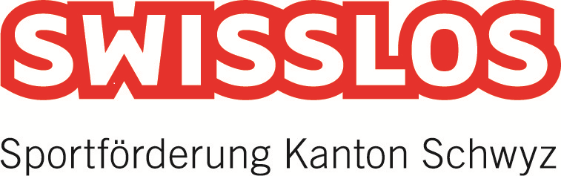 